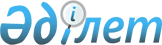 Об установлении квоты рабочих мест на 2018 год
					
			С истёкшим сроком
			
			
		
					Постановление Сырдарьинского районного акимата Кызылординской области от 19 февраля 2018 года № 61. Зарегистрировано Департаментом юстиции Кызылординской области 7 марта 2018 года № 6190. Прекращено действие в связи с истечением срока
      В соответствии с Законом Республики Казахстан от 6 апреля 2016 года "О занятости населения" и Законом Республики Казахстан от 6 апреля 2016 года "О правовых актах" акимат Сырдарьинского района ПОСТАНОВЛЯЕТ: 
      1. Установить квоту рабочих мест для трудоустройства лиц, состояших на учете службы пробации, для трудоустройства освобожденных из мест лишения свободы, для трудоустройства граждан из числа молодежи, потерявших или оставшихся до наступления совершеннолетия без попечения родителей, являющихся выпускниками организаций образования в размере 1 процента на 2018 год согласно приложениями 1, 2 и 3 к настоящему постановлению.
      2. Признать утратившими силу следующие постановления акимата Сырдарьинского района:
      1) постановление акимата Сырдарьинского района от 22 мая 2017 года № 133 "Об установлении квоты рабочих мест" (зарегистрировано в Реестре государственной регистрации нормативных правовых актов за № 5873 и опубликовано в эталонном контрольном банке нормативных правовых актов Республики Казахстан от 16 июня 2017 года);
      2) постановление акимата Сырдарьинского района от 20 декабря 2017 года № 319 "О внесении изменении в постановление акимата Сырдарьинского района от 22 мая 2017 года №133 "Об установлении квоты рабочих мест" (зарегистрировано в Реестре государственной регистрации нормативных правовых актов за № 6105 и опубликовано в эталонном контрольном банке нормативных правовых актов Республики Казахстан от 08 января 2018года). 
      3. Контроль за исполнением настоящего постановления возложить на курирующего заместителя акима Сырдарьинского района. 
      4. Настоящее постановление вводится в действие со дня первого официального опубликования. Квота для трудоустройства лиц, состоящих на учете службы пробации на 2018 год
      Сноска. Приложение 1 – в редакции постановления Сырдарьинского районного акимата Кызылординской области от 14.08.2018 № 252 (вводится в действие со дня первого официального опубликования). Квота для трудоустройства лиц, освобожденных из мест лишения свободы на 2018 год
      Сноска. Приложение 2 – в редакции постановления Сырдарьинского районного акимата Кызылординской области от 14.08.2018 № 252 (вводится в действие со дня первого официального опубликования). Квота для трудоустройства граждан из числа молодежи, потерявших или оставшихся до наступления совершеннолетия без попечения родителей, являющихся выпускниками организаций образования на 2018 год
      Сноска. Приложение 3 – в редакции постановления Сырдарьинского районного акимата Кызылординской области от 14.08.2018 № 252 (вводится в действие со дня первого официального опубликования).
					© 2012. РГП на ПХВ «Институт законодательства и правовой информации Республики Казахстан» Министерства юстиции Республики Казахстан
				
      Исполняющий обязанности акима района

Отегенова Б.
Приложение 1 к постановлению акимата Сырдарьинского района от 19 февраля 2018 года №61 
№
Наименование организации
Списочная численность работников
Размер квоты (%) от списочной численности работников
Количество рабочих мест для лиц (человек)
1
Производственный участок по эксплуатации локальных систем водоснабжения Сырдарьинского района филиала "Объединенная дирекция строящихся предприятий "Арал" "Республиканского государственного предприятия на праве хозяйственного ведения "Казводхоз" Комитета по водным ресурсам Министерства сельского хозяйства Республики Казахстан 
172
1
2
2
Товарищество с ограниченной ответственностью "Шаган Жер"
138
1
1
3
Товарищество с ограниченной ответственностью "Магжан и К"
142
1
1
4
Товарищество с ограниченной ответственностью "АКЖАРМА и К"
85
1
1Приложение 2 к постановлению акимата Сырдарьинского района от 19 февраля 2018 года №61 
№
Наименование организации
Списочная численность работников
Размер квоты (%) от списочной численности работников
Количество рабочих мест для лиц (человек)
1
Крестьянское хозяйство "Құндызды май"
67
1
1Приложение 3 к постановлению акимата Сырдарьинского района от 19 февраля 2018 года №61 
№
Наименование организации
Списочная численность работников
Размер квоты (%) от списочной численности работников
Количество рабочих мест для лиц (человек)
1
Коммунальное государственное учреждение "Сырдарьинский районный отдел образования
40
1
1
2
Коммунальное государственное казенное предприятие "Сырдарьинский аграрно-технический колледж" управления образования Кызылординской области
76
1
1